Port Glasgow High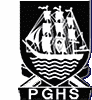 HomeworkBronze/SilverPort Glasgow High SchoolS2 Homework 1 (Bronze/Silver)No Calculator, Show working     Write down the first 4 multiples of 8     What is the lowest common multiple of 3 & 4?     180 + 130      925 – 431      11 x 8     Write down the factors of 12 	What is the highest common factor of 6 and 10?    (-6) x 3     Find 20% of 580 (a) 24		(b) 62 - 33Port Glasgow High SchoolS2 Homework 2 (Bronze/Silver)No Calculator, Show working      56 ÷ 7      82      How many 10p pieces should I get for £6.80      What is the lowest common multiple of 6 & 8?      List all of the prime numbers between 10 & 20     3180 ÷ 60      What is the highest common factor of 20 & 24?       of £39.30  Solve 2x + 1 = 25Port Glasgow High SchoolS2 Homework 3 (Bronze/Silver)No Calculator, Show working     72 ÷ 9       of 125g     Find 10% of 240The picture shows a mixture of snacks made up of burgers and hotdogs. Use this to answer the following questions: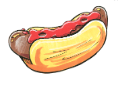 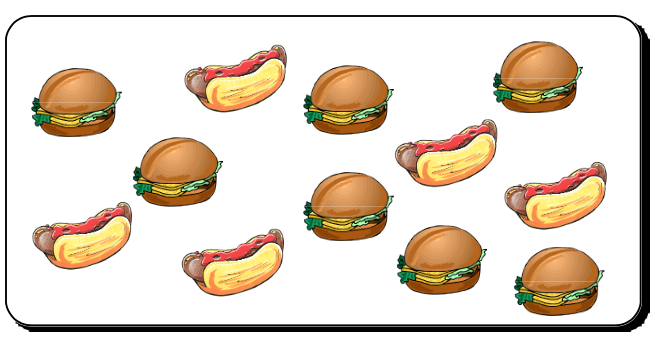      What fraction of the snacks are burgers?     Can you simplify this fraction?     What fraction of the snacks are hot dogs?     72 - 23      Find 5% of 6600      12 x 11  Convert 80% into a fraction in its simplest formPort Glasgow High SchoolS2 Homework 4 (Bronze/Silver)No Calculator, Show working     What is the lowest common multiple of 6 & 12?      Find 70% of 240      What temperature is 8 degrees down from 2oC        of £81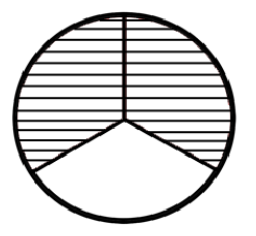       What fraction is shaded?      Simplify the fraction      (-5)  – 8     Write  as a percentage and decimal Write down two fractions equivalent to Port Glasgow High SchoolS2 Homework 5 (Bronze/Silver)No Calculator, Show working     Write  as a percentage and decimal     Calculate  of £328     Simplify 6x + 5x     8 x 7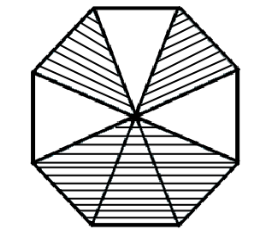      23 x 40     What is the fraction that is shaded?      Write 5.45pm in 24 hour clock time     112  What is the time difference between 0730 to                  1115?   Port Glasgow High SchoolS2 Homework 6 (Bronze/Silver)No Calculator, Show working     40% of 180     122 - 102     Write 1320 in 12 hour clock formatHere is a bus timetable from Edinburgh to Newcastle: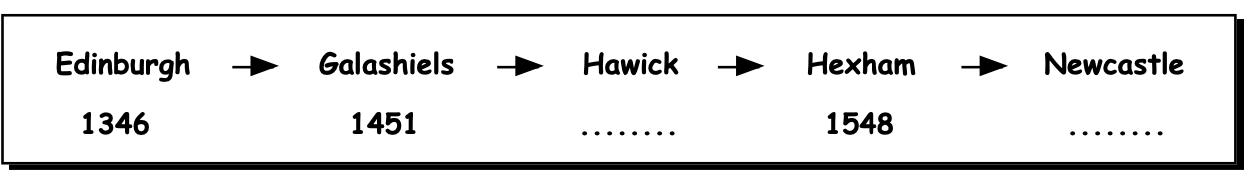     What time did the bus leave Edinburgh?         Answer in 12 hour clock format     How many minutes before 3pm did the bus      reach Galashiels?     The bus passed through Hawick 20 minutes      after Galashiels, what time was this?     Newcastle is half an hour away from Hexham,      what time does it arrive in Newcastle?     How long is the journey from Edinburgh to       Newcastle?     2 x 3 + 4 345 - 199Port Glasgow High SchoolS2 Homework 7 (Bronze/Silver)No Calculator, Show working     296 + 738      £10 – £3.49      Write 1732 in 12 hour clock format      What is the time difference between 1020 to             1410?      Jack bought a guitar for £160 and sold it one year           later for £85. What was the loss he made?     300 x 491     Mary buys sweets costing £8.46. What change will      she receive from £20 note?     How many degrees are between North and West?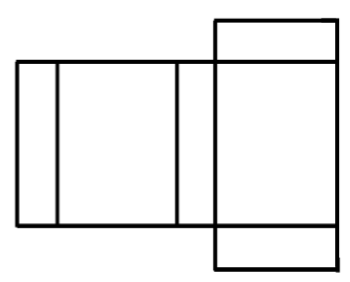 What 3D shape would this net make? Port Glasgow High SchoolS2 Homework 8 (Bronze/Silver)No Calculator, Show working     Find 30% of £450     What temperature is 5 degrees below -20C     What change would I get from £10 if I spent £1.55?     I face North West. I turn 90° clockwise. What              direction am I now facing?     Simplify 3y + 12y     233 + 129     (-7) x 3     Find  of £63     Make a scale drawing of the wall using 1cm = 3m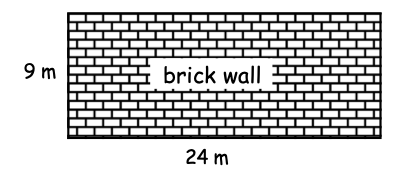  On a map two aeroplanes are 4.5cm apart. The scale on the map is 1cm = 20km.Find the real distance between the areophane’s.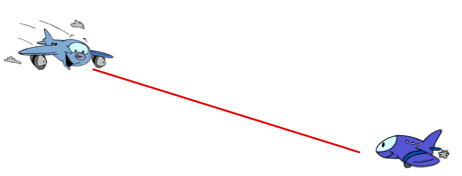 